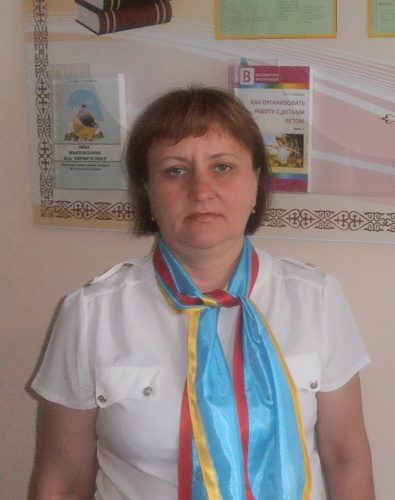 «Использование мнемотехники, впознавательно речевом развитии» Редакциялық ұжым:  Лашкевич О.Н.  Ақмола обласы білім басқармасының  Ерейментау ауданы бойынша білім бөлімінің жанындағы Ерйментау қаласының  «Жұлдызай» бөбекжайы» МКҚК меңгеруші. Камесхан Ж  Ақмола обласы білім басқармасының  Ерейментау ауданы бойынша білім бөлімінің жанындағы Ерйментау қаласының  «Жұлдызай» бөбекжайы» МКҚК    әдіскері.  Редакционная коллегия:  Лашкевич О.Н.   заведующая ГККП  «Ясли – сад  «Жұлдызай» города Ерейментау  при отделе образования по Еруйментаускому району управления образования  Акмолинской областиКамесхан Ж     методист ГККП  «Ясли – сад  «Жұлдызай» города Ерейментау при отделе образования по Еруйментаускому району управления образования  Акмолинской области3.1. Содержание проекта1. Введение                                                                                                              42.  Пояснительная записка                                                                                     63.. Актуальность                                                                                                     74. Новизна     :                                                                                                         96. Этапы  работы                                                                                                    107. Паспорт проекта	                                                                                         148. Заключение                                                                                                         159. Используемая литература                                                                                 1710.Приложение                                                                                                      18« Учите ребёнка каким-нибудь неизвестным ему пяти словам - он будет долго и напрасно мучиться, но свяжите двадцать таких слов с картинками,и он усвоит на лету».К. Д. Ушинский3.2.Введение.     Речь – великий дар природы, благодаря которому люди получают широкие возможности для общения друг с другом. Речь - это, инструмент общения. От того, как человек освоит речь, зависит многое в его дальнейшей судьбе. Речь соединяет людей в их деятельности, помогает понять, формирует взгляды и убеждения, оказывает огромную услугу в познании мира. При полноценном общении с окружающими людьми дети быстро осваивают речевой опыт старших, а потом сами вносят свой вклад в «копилку человеческого опыта». Речь открывает доступ ребенку ко всем достижениям человеческой культуры. Роль речи в становлении ребёнка невозможно переоценить. Речь способствует формированию интеллекта, увеличивает познавательную активность, значительно расширяет кругозор маленького человека.      Хорошая речь - важнейшее условие всестороннего полноценного развития детей. Чем богаче и правильнее у ребенка речь, тем легче ему высказать свои мысли, тем шире его возможности в познании окружающей действительности, содержательнее и полноценнее отношение со сверстниками и взрослыми, тем активнее осуществляется его психическое развитие.      Дошкольное детство – это именно тот возраст, когда происходит «закладка» и формирование психических процессов, нравственных и моральных установок.Но, к сожалению, в настоящее время у детей всё чаще наблюдаются речевые нарушения, которые резко ограничивают их общение с окружающими людьми. Образная, богатая синонимами, дополнениями и описаниями речь у детей дошкольников - явление очень редкое. В речи детей существуют множество проблем:недостаточный словарный запас и как следствие, неспособность составить распространенное предложение;бедная диалогическая речь: неспособность грамотно и доступно сформулировать вопрос, построить ответ;бедная монологическая речь: неспособность составить  сюжетный или описательный рассказ на предложенную тему, пересказать текст;     Дошкольный возраст - это возраст образных форм, и основными средствами, которыми ребёнок овладевает в этом возрасте, являются образные средства: сенсорные эталоны, различные символы и знаки (прежде всего, это разного рода наглядные модели, схемы, таблицы и т.п.) Использование обобщений позволяет ребёнку обобщить свой непосредственный опыт.     Неполноценное речевое развитие накладывает отпечаток на формирование не речевых психических процессов: наблюдается недостаточное устойчивое внимание, снижается вербальная память, страдает продуктивность запоминания.  Дети не могут сами сосредоточить своё внимание на каком-то значительном для них событии или художественном произведении, одновременно заметить не только предметы, явления, но и связь между ними.       Поэтому для решения этой проблемы мы считаем, что, если в работе по обучению детей связной речи использовать  приёмы мнемотехники, то это поможет ребёнку быть более общительным, расширится его словарный запас,  научит его связно говорить, рассказывать, выражать свои мысли.Одна из важнейших задач воспитания в дошкольном возрасте – это развитие речи детей. Речь занимает центральное место в процессе психического развития, развитие речи внутренне связано с развитием мышления и с развитием сознания в целом. Дети слушают, думают, отвечают на вопросы, задают их сами, сравнивают, делают выводы, обобщения. Они обдумывают ответ, отбирают из своего словарного запаса нужное слово, грамматически оформляют его, употребляют в предложении и связном высказывании.
     Развитие связной речи – основная задача речевого воспитания детей. В основе педагогического опыта лежат исследования развития связной литературной речи Аникина В.П., Ветлугиной Н.А., Запорожца А.В., Сакулиной Н.П., Тихеевой Е.И., Теплова Б.М., Флериной Е.А., Эльконина Д Б и др.     Связная речь – высшая форма мыслительной деятельности, которая определяет уровень речевого и умственного развития ребёнка – это отмечали в своих работах Выгодский Л.С., Леонтьев А.А., Рубинштейн С.Л. и другие. Овладение связной устной речью – важнейшее условие успешной подготовки к обучению в школе. Речь детей должна быть живой, непосредственной, выразительной. Связность речи – это связность мыслей, где отражается логика мышления ребёнка, его умение осмысливать воспринимаемое и выражать в связной речи. Связная речь должна рассматриваться в единстве содержания и формы.     Существуют два основных вида речи - диалогическая и монологическая. Форма протекания диалогической речи (беседа, постановка вопросов, ответы на них) побуждает к неполным, односложным ответам. Для диалогической речи важно умение формулировать и задавать вопрос, строить ответ, дополнять, исправлять собеседника, рассуждать, спорить, отстаивать своё мнение.      Монологическая речь требует развёрнутости, полноты, чёткости и взаимосвязи отдельных звеньев повествования. Монолог, рассказ, объяснение требуют умения сосредоточить свою мысль на главном, не отвлекаясь на детали и в то же время говорить эмоционально, живо, образно. Владение связной монологической речью – это одна из главных задач речевого развития дошкольников. Её успешное решение зависит от многих условий: речевой среды, социального окружения, семейного благополучия, индивидуальных особенности личности, познавательной активности, которые должны учитываться в процессе целенаправленного речевого воспитания. На процесс становления связной речи влияет ряд факторов. К. Д. Ушинский в своих работах обращал внимание на то, что главная цель в развитии речи- научить ребенка правильно выражать свои мысли, развивать его мыслительные способности. Необходимо приучать детей самостоятельно приобретать знания об окружающих предметах, формировать у них способность к наблюдению. В связи с этим К. Д. Ушинский рекомендовал использовать различные методы развития речи и мышления, среди них наблюдение, рассматривание картинок, рассказы по картинкам. Этого мнения придерживались С. Л. Рубейштейн, А. М. Леушина, Л. В. Эльконин. Они считали, что одним из факторов, облегчающих процесс становления связной речи, является наглядность». К.Д. Ушинский показал связь наглядности и обучения с развитием речи и памяти: «Детская природа ясно требует наглядности. Учите ребёнка каким-нибудь неизвестным ему пяти словам – он будет долго и напрасно мучиться, но свяжите двадцать таких слов с картинками, и он их усвоит на лету». «Слово и вещь должны предлагаться человеческому уму одновременно, однако, на первое место - вещь, как предмет познания речи», - говорил Я.А.Коменский.     Анализ психолого-педагогической литературы по проблеме развития связной речи детей позволяет сделать вывод, что в своих работах педагоги и психологи выделили два основных фактора развития связной речи:-наглядность;-план высказывания.Именно эти факторы легли в основу современной методики, получившей название «мнемотехника».3.3.Пояснительная записка     Проект  работы Писаревой О.А посвящен  важной теме дошкольного детства - это развитие речи детей. Проект  работы показывает, что эффективным коррекционным средством при обучении связной речи дошкольников, служат приёмы мнемотехники.
     В процессе работы педагогом   была подобрана серия дидактических игр и упражнений, направленных на умение составлять короткие описательные рассказы, передавать связно, последовательно и выразительно художественный текст.  Проект  показал эффективность использования приемов мнемотехники в работе с детьми дошкольного возраста для развития связной речи. Мнемосхемы помогают: сделать процесс запоминания более простым, интересным, творческим; у детей овладение навыками пересказа сказок, текстов и разучивание стихов происходит легче и быстрее; у дошкольников появляется желание пересказывать как на занятиях, так и в повседневной жизни.     Данный проект может быть рекомендован к использованию педагогами дошкольных образовательных организаций в любой образовательной области. Педагог предоставил практический материал использования мнемотехники на занятиях.4.1. Актуальность     Речевое развитие ребенка – одно из основных условий становления личности в дошкольные годы. Каждый ребенок должен научиться содержательно, грамматически правильно, связно и последовательно излагать свои мысли. Именно в связной речи реализуется основная, коммуникативная, функция языка и речи. В настоящее время проблема развития речи становится особенно актуальной. Современный мир насыщен новейшими технологиями, дети живут в мощном потоке информации, где живое общение заменяется общением с компьютером и телевизором, планшетом или телефоном. Недостаток общения родителей со своими детьми, игнорирование речевых трудностей лишь увеличивает число дошкольников с недостатками речи. Речевые нарушения затрудняют общение, отрицательно влияют на мыслительную деятельность, ведут к изменениям в эмоциональной сфере ребенка. Детские рассказы страдают скудностью, длительными паузами, а главным является то, что ребенок сам не строит рассказ, а копирует предыдущий с незначительными изменениями, словарный запас ограничен. В исследованиях психологов обнаружено, что развитие речи идет намного активнее, если задействовано образное мышление, воображение, развита способность ребенка к замещению и наглядному моделированию, использованию речевых умений и навыков при решении разнообразных умственных задач. Способность к замещению является фундаментальной особенностью человеческого ума. Дошкольный возраст наиболее благоприятен для закладывания основ грамотной, четкой, красивой речи, что является важным условием умственного воспитания ребенка. Ребенок должен научиться выделять самое главное в повествовании, последовательно излагать основные действия и события.      Проект показывает, что эффективным коррекционным средством при обучении связной речи дошкольников, служат приёмы мнемотехники.
     Мнемотехника, или мнемоника (от греч. Mnemonikon – искусство запоминания) – система специальных приемов, служащих для облегчения запоминания, сохранения и воспроизведения информации.     Актуальность мнемотехники для дошкольников обусловлена тем, что как раз в этом возрасте у детей преобладает зрительно-образная память. Чаще всего запоминание происходит непроизвольно, просто потому, что какой-то предмет или явление попали в поле зрения ребенка. Если же он будет пытаться выучить и запомнить то, что не подкреплено наглядной картинкой, нечто абстрактное, то на успех рассчитывать не стоит. Мнемотехника для дошкольников как раз помогает упростить процесс запоминания, развить ассоциативное мышление и воображение, повысить внимательность. Более того приемы мнемотехники в результате грамотной работы воспитателя приводят к обогащению словарного запаса и формированию связной речи. Приёмы мнемотехники облегчают запоминание у детей и увеличивают объём памяти путём образования дополнительных ассоциаций. Другими словами, если ребенку сложно запомнить строки стихотворения, то с нарисованными к нему образными картинками – эффективность запоминания увеличивается.     Поэтому, чем раньше учить детей рассказывать или пересказывать, используя метод мнемотехники, тем лучше подготовим их к школе, так как связная речь является важным показателем умственных способностей ребенка и готовности его к школьному обучению.     Работу по развитию речи детей приемами мнемотехники строить от простого к сложному: мнемоквадрат - мнемодорожка - мнемотаблица. Овладение приемами работы с мнемотаблицами значительно сокращает время обучения и одновременно решает задачи, направленные на:развитие основных психических процессов – памяти, внимания, образного мышления и речи;перекодирование информации, т.е. преобразования из абстрактных символов в образы;развитие мелкой моторики рук при частичном или полном графическом воспроизведении.Мнемотехника помогает развивать  ассоциативное мышление;зрительную и слуховую память;зрительное и слуховое внимание;воображение.Главная цель:      Развитие связной речи детей с помощью схем описание и мнемотехники, повышение уровня речевой активности детей.Задачи:Развитие связной монологической речи.Обогащение словарного запаса.Развитие у детей с помощью мнемотаблиц рассказывать знакомые сказки, рассказы, стихи, скороговорки.Формирование умений отгадывать загадки с помощью мнемотаблицФормирование умений составлять рассказы с помощью схем описаний.     Идея моего опыта - развитие связной речи детей дошкольного возраста, используя дидактические игры в интеграции с методом наглядного моделирования - мнемотаблицами.в пересказе; в составлении рассказов; в заучивании стихотворений; формировании грамматически развитой речи .Согласно данной педагогической идее, обучающий процесс строится на комбинировании личностно-ориентированного, развивающего, деятельностного подходов с использованием игровых форм работы.На идею формирования проекта оказали влияние следующие факторы:требования Типовой учебной программы дошкольного воспитания и обучения;теоретические основы психологического развития дошкольников;изучение методической литературы и опыта коллег;использование инновационных педагогических технологий;курсы повышения квалификации.4.2.  Новизна (инновационность) представляемого проекта.     Новизна заключается в том, что дидактические игры в интеграции с мнемотехникой рассмотрены как одно из наиболее действенных средств формирования у дошкольников связной речи. Применение дидактических игр в сочетании с мнемотаблицами позволяет повысить эффективность процесса обучения и развития ребенка. применение дидактических игр в сочетании с мнемотаблицами в свободной деятельности позволяет использовать их в качестве закрепляющего фактора изученного материала.Совместная деятельность педагога с детьми осуществляется по следующим принципам:I. Принцип интеграции - целостность образовательного процесса обеспечивается взаимодействием образовательных областей:«Коммуникация»,«Познание», «Творчество», «Социум», «Здоровье»;1) Интеграция на уровне содержания и задач психолого-педагогической работы;2) Интеграция по средствам организации и оптимизации образовательного процесса;3) Интеграция детской деятельности.II. Комплексно-тематический принцип:1) Объединение комплекса различных видов специфических детских деятельностей вокруг единой «темы»;2) Виды «тем»: «организующие моменты», «тематические недели», «события», «реализация проектов», «сезонные явления в природе», «праздники»3) Тесная взаимосвязь и взаимозависимость с интеграцией детских деятельностей.Метод организации работы с детьми отличается: - интегративностью; - экономичностью; - процессуальностью; - здоровьесбережением; - универсальностью. Метод моделирования можно с успехом применять в любой образовательной области: • развитие культурно – гигиенических навыков; • рассказывание о растительном, животном и предметном мире; • уход за комнатными растениями; • рассказывание о времени года; • отгадывание, разгадывание и придумывание загадок; • заучивание стихотворений.4.3. Этапы работы Внедрение данной технологии в образовательный процесс осуществлялось поэтапно: 

1 этап.- Анкетирование родителей.-Изучение и анализ педагогической, методической литературы по проблеме исследования; изучение приемов мнемотехники, используемых для работы с детьми.-Выявление уровня развития связной речи дошкольников.

2 этап. Разработка и использование приемов мнемотехники для повышения уровня развития связной речи детей. 

3 этап. Рефлексия эффективности использования приемов мнемотехники.      Планируя образовательную деятельность, опиралась на определенные дидактические принципы, которые наполнены новым содержанием с акцентом на рассматриваемую проблему и возраст детей:-принцип активности;-принцип доступности;-принцип интеграции;-принцип наглядности.     Игра является основным, ведущим видом деятельности детей дошкольного возраста. Дидактическая игра – средство активизации познавательной деятельности дошкольников. Дидактические игры – эффективное средство закрепления грамматических навыков, так как благодаря диалектичности, эмоциональности проведения и заинтересованности детей они дают возможность много раз упражнять ребенка в повторении нужных словоформ.Виды дидактических игр	Структура дидактической игрыДидактические игрыНастольно – печатные игрыИгры с предметамиСловесные игры     Одним из важных условий решения поставленных задач является такая организация предметно-развивающей среды, при которой процесс развития связной речи будет проходить более эффективно. При формировании предметно-развивающей среды учитывала:особенности эмоциональной личности ребенка;его индивидуальные социально-психологические особенности;индивидуальные предпочтения и потребности;любознательность, исследовательский интерес и творческие способности.Обстановка в группе направлена на активизацию речи, речевого общения и речевого творчества. Оформлен центр речевого развития:- дидактические игры по развитию речи;- картотеки артикуляционной, пальчиковой и дыхательной гимнастики;-игры для развития мелкой моторики рук;-уголок «сказки» - стимулирование самостоятельного рассматривания иллюстраций к сказкам, потешкам, стихам; серий сюжетных картинок для развития инициативной речи, обогащения и уточнения представлений детей об окружающем; 
- уголок книги; 
- театральный уголок; 
- картотеки подвижных игр с речевым сопровождением.Предметно-развивающая среда обновляется в соответствии с решаемыми задачами.В работе использовались практические, словесные, наглядные методы. Все методы и приемы автор опыта использовала в комплексе, развивала речь, внимание, память, воображение. 

Современная образовательная технология - мнемотехникау Глухова В.П. - блоки-квадраты;у Ефименковой Л.Н. – схемы составления рассказову Воробьевой В.К. – это сенсорно-графические схемыу Большевой Т.В. – коллаж;у Ткаченко Т.А. – предметно-схематические модели.     Мнемотехника - в переводе с греческого - «искусство запоминания».Это система методов и приемов, обеспечивающих успешное освоение детьми знаний об окружающем мире, запоминание структуры рассказа, сохранение и воспроизведение информации, и конечно развитие речи.Суть мнемосхем заключается в следующем: на каждое слово или маленькое словосочетание придумывается картинка (изображение); таким образом, весь текст зарисовывается схематично. Глядя на эти схемы – рисунки ребёнок легко воспроизводит текстовую информацию. Рисунки и их количество в схеме-модели могут изменяться в зависимости от содержания рассказа.Схемы служат своеобразным зрительным планом для создания монологов, помогают детям выстраивать:- строение рассказа,- последовательность рассказа,- лексико-грамматическую наполняемость рассказа.     Свою работу по развитию связной речи детей приемами мнемотехники строила от простого к сложному: мнемоквадрат - мнемодорожка – мнемотаблица 
Мнемоквадрат- это графическое или частично графическое изображение предмета, явления природы, персонажа сказки и т.д. 
Мнемодорожка– это несколько схематичных рисунков, расположенных линейно. Суть мнемодорожек заключается в следующем: на каждое слово или маленькое словосочетание придумывается изображение - таким образом, весь текст зарисовывается схематично. Глядя на эти схемы-рисунки ребёнок легко воспроизводит текстовую информацию.Мнемотаблица – это схема, в которую заложена определённая информация. В качестве символов – заместителей используются:-предметные картинки;-силуэтные изображения;-геометрические фигуры. 

     Мнемотаблицы использовались в работе в качестве дидактического материала по развитию связной речи детей с целью:-обучения составлению описательных, повествовательных, творческих рассказов;-обучения пересказу художественной литературы.Для изготовления этих схем не требуются художественные способности: любой педагог в состоянии нарисовать подобные символические изображения предметов и объектов к выбранному рассказу.Для детей младшего и среднего дошкольного возраста необходимо давать цветные мнемотаблицы, т. к. у детей остаются в памяти отдельные образы: елочка - зеленая, ягодка – красная. Позже - усложнять или заменять другой заставкой - изобразить персонажа в графическом виде. Например: лиса – состоит из оранжевых геометрических фигур (треугольника и круга), медведь – большой коричневый круг и т. д. Для детей старшего возраста схемы желательно рисовать в одном цвете, чтобы не вовлекать внимание на яркость символических изображений.
     Содержание мнемотаблицы - это графическое или частично графическое изображение персонажей сказки, явлений природы, некоторых действий и др. путем выделения главных смысловых звеньев сюжета рассказа. Главное – нужно передать условно-наглядную схему, изобразить так, чтобы нарисованное было понятно детям. Рисунки и их количество в схеме-модели могут изменяться в зависимости от содержания рассказа. Размер мнемотаблиц может быть различным — в зависимости от возраста детей, от уровня их развития. Рекомендуются следующие размеры таблицы:для дошкольников среднего возраста — таблицы на 6 клетках;для дошкольников старшего возраста — таблицы на 9-12 клетках;для подготовительного к школе возрасту-таблицы на 12-15 клетках.      Данные схемы помогают детям самостоятельно определить основные свойства рассматриваемого предмета, установить последовательность изложения выявленных признаков.     Мнемотаблицы особенно эффективны при разучивании стихотворений. Суть заключается в том, что на каждое маленькое словосочетание придумывается изображение таким образом, все стихотворение зарисовывается схематически. После этого ребенок по памяти, используя символы, воспроизводит стихотворение полностью. Использование графических изображений для обучения заучиванию стихотворений увлекает детей, превращает занятие в игру. Зрительный же образ позволяет значительно быстрее запомнить текст. Для разучивания каждого стихотворения я разрабатываю и составляю свою мнемотаблицу, подбираю изображения на каждую строчку. Таким образом создается мнемотаблица. С помощью мнемотаблицы дети выразительно воспроизводят текст стихотворения. На следующих занятиях дети рассказывают стихотворение без использования мнемосхемы.
Мнемоническое запоминание состоит из трех этапов:кодирование в образы ( замена ключевых слов в предложениях значками - символами);запоминание последовательности (заполнение схем-моделей с помощью знаков-символов и использование схем-моделей как плана пересказа);закрепление изученного материала путем неоднократного повторения рассказа с опорой на составленную ранее схему - модель.

Этапы работы с мнемотаблицей.1.Рассматривание таблицы и разбор того, что на ней изображено.2.Перекодирование информации, т.е. преобразование из абстрактных символов в образы.3.Пересказ информации (сказки, рассказа) с опорой на символы (образы).4. Каждая таблица может быть воспроизведена ребенком при ее показе ему.     Мнемотаблицы  также эффективны при составлении описательных и повествовательных рассказов, пересказе, т.к увлекают детей, превращая занятие в игру. В дошкольном возрасте преобладает наглядно-образное мышление, и запоминание последовательности действия носит в основном непроизвольный характер. Зрительный же образ, сохранившийся у ребенка после прослушивания, сопровождающегося просмотром рисунков, позволяет значительно быстрее запомнить текст, и пересказать его. В процессе обучения связной речи моделирование служит средством планирования высказывания, помогают детям выстраивать:-строение рассказа,- последовательность рассказа,- лексико-грамматическую наполняемость рассказа.      Прием наглядного моделирования использовался в работе над всеми видами связного монологического высказывания:-пересказ;-составление рассказов по картине;-описательный рассказ;-творческий рассказ.
     5. Паспорт проекта6. Заключение     Использование метода мнемотехники позволяет мне повысить уровень развития связной речи у детей и одновременно решить задачи, направленные на развитие основных психических процессов, а это в свою очередь позволяет в достаточной степени подготовить детей к обучению в школе.     Выбрав тему педагогического опыта и начав работу с ребятами, предполагались следующие  результаты в отношении детей: • систематизация знаний детей по лексическим темам, закрепление знаний об окружающем мире;• пополнение и активизация словарного запаса детей; • развитие логического и образное мышление, совершенствование связной речи; • формирование целостности окружающего мира; • умение договариваться и работать слажено; • умение обратиться к взрослому с вопросом; • умение ребенка отвечать на вопросы полным предложением; • умение обрабатывать собранный материал в отношении родителей: • повышение компетентности в вопросах организации и проведения совместной творческой и речевой деятельности; • повышение активности родителей в воспитательно-образовательном процессе.Эффективность работы по данному  проекту можно отследить по следующим критериям:в отношении детей:  • через их совместную работу по поиску и сбору информации; • по умению анализировать и систематизировать информацию; • по умению общаться со сверстниками и взрослыми;в отношении родителей: • через повышение родительской активности и их заинтересованностью воспитательно-образовательным процессом; • через активное участие в предлагаемых формах работы.Диагностика уровня развития связной речи воспитанников показала следующие результаты: • у детей появилось желание пересказывать сказки, тексты, придумывать интересные истории – как на занятии, так и в повседневной жизни; • расширился круг знаний об окружающем мире; • расширился активный и пассивный словарный запас; • появился интерес к заучиванию стихов и малых фольклорных форм; • дети преодолели робость, застенчивость, стали более общительными.     Практика показывает, что постепенно память дошкольников укрепляется, их образное мышление развивается, они запоминают тексты намного лучше, больше по объёму, легче и эмоциональнее. При таком способе работы стихотворение запоминается целиком. Разучивание стало для дошкольников делом весёлым, эмоциональным, и при этом содержание текста – осязаемым, видимым, представляемым.     Таким образом, систематическая работа по формированию связной речи у детей с использованием мнемотехники., дидактических игр и упражнений, занимательного материала, наглядных пособий, совместной работой с родителями воспитанников дает свои результаты: Связная речь детей соответствует критериям программы и стандартам. Словарный запас детей  из пассивного (в основном) превратился в активный и обогатился.     В дошкольном возрасте преобладает наглядно-образная память, и запоминание носит в основном непроизвольный характер. Зрительный же образ, позволяет значительно быстрее запомнить текст. Мнемосхемы помогают: сделать процесс запоминания более простым, интересным, творческим; у детей овладение навыками пересказа сказок , текстов и разучивание стихов происходит легче и быстрее; у дошкольников появляется желание пересказывать как на занятиях, так и в повседневной жизни.     С помощью дидактических игр у детей увеличивается круг знаний об окружающем мире, обогащается и активизируется словарный запас детей, формируется лексико-грамматический строй речи детей.Ребята активнее стали работать на занятиях. У них сконцентрировались наблюдательность, внимание, память, усидчивость; повысилось творческое воображение, логическое и образное мышление. Дети научились правильно оформлять свою мысль в виде предложения. Речевая активность повысилась, они с желанием стали общаться с товарищами и взрослыми. Появился   интерес к заучиванию стихов.Дети преодолевают робость, застенчивость, учатся свободно держаться перед аудиторией. Поэтому, чем раньше  учить детей рассказывать или пересказывать, используя метод мнемотехники, тем лучше подготовим их к школе, так как связная речь является важным показателем умственных способностей ребенка и готовности его к школьному обучению.На основании собственного опыта использования дидактических игр и мнемотаблиц в процессе речевого развития, можно сделать вывод о том, что использование мнемотехники и речевых игр создаёт условия для формирования связной речи, включения дошкольников в игровую деятельность и речевую активность.7. Список использованной литературы

1.Типовая учебная программа дошкольного воспитания и обучения.2.Арушанова А.Г. Речь и речевое общение: Книга для воспитателей детского сада. М.: Мозайка-Синтез, 19993. Большова, Т.В. Учимся по сказке. Развитие мышления дошкольников с помощью мнемотехники Т.В. Большова / Спб.,2005 — 71с.4.Выгодский Л.С. Мышление и речь. 5-е издание, исправленное. Издательство «Лабиринт», М. 1999 С. 3525.Венгер Л. Развитие способности к наглядному пространственному моделированию //Дошкольное воспитание. – 1982. – № 3.6.Войкова С.В. “Развитие лексики и грамматического строя речи у дошкольников”.7.Давьщова Т.Г. Ввозная В.М. Использование опорных схем в работе с детьми // 8.Полянская, Т. Б. «Использование метода мнемотехники в обучении рассказыванию детей дошкольного возраста», 2009.9.Ткаченко Т.А. Использование схем в составлении описательных рассказов / 10.Ткаченко Т.А. Дошкольное воспитание.1990. №10 — с. 16-21.11.Ушакова О. С., Струнина Е.М. Методика развития речи детей дошкольного возраста: Учеб. - метод. пособие для воспитателей дошк. образоват. учреждений. - М.: Гуманит. изд. центр ВЛАДОС, 2004. – 28812.Широких Т.Д. Учим стихи – развиваем память / Ребёнок в детском саду. 2004. N2. С.59-13.Максаков А. И., Тумакова Г. А. Учите, играя. – М.: Просвещение, 1983. – 144 с.Нищеева Н.В. Развитие связной речи у детей дошкольного возраста. Детство Пресс”, 2009.14.Омельченко Л.В. Использование приёмов мнемотехники в развитии связной речи. // Логопед 2008, №4, с. 102-11515.Смышляева Т.Н. Корчуганова Е.Ю. Использование метода наглядного моделирования в коррекции общего недоразвития речи дошкольников // Логопед. – 2005. – № 1. – С. 7-12.16.Чохонелидзе, Н. «Учим стихи по картинкам», 2006.8. Приложение:        Ұйымдастырылған оқу іс-әрекетінің  технологиялық картасы         Технологическая карта организованной учебной деятельностиБілім беру саласы / Образовательная область: КоммуникацияБілім бөлімдері/ Раздел:   Развитие речиТақырып/ Тема: «Пальчиковый театр. Русская народная сказка «Снегурочка»»Мақсаты/Цель:   Знакомство с пальчиковым театром. Учить использовать пальчиковый театр, имитировать голоса. Продолжать учить детей рассказывать сюжет сказки по сюжетным картинкам и мнемотаблице. Продолжать учить детей выражать разные эмоции ( радость, огорчение, удивление, страх и т.д.). Вызвать эмоциональный отклик на музыкальные образы. Продолжать учить отвечать на вопросы полным ответом  по содержанию сказки. Развивать связную речь детей, память, логическое мышление. Закрепить название сказок и героев сказок. Закрепить цифры и прямой счет до 6.Закрепить знание детей о птицах – героях сказок.  Воспитывать сострадание и сочувствие героям сказки.Сөздік жұмыс / Словарная работа, билингвальный компонент: Сказка-  ЕртегіҚолданылатын кұрал-жабдықтар/ Материал к занятию: Сказочная птица, сундук с замками, разрезанные картинки- сказки, иллюстрации из сказок и герои к этим сказкам, герои пальчикового театра, презентация к сказке «Снегурочка», герои пальчикового театра к сказке «Снегурочка». Аудио: песня « В гостях у сказки», музыкальные образы животных, веселая песня для игры «Найди свою сказку»Күтілетін нәтиже / Ожидаемый результат:Білу керек/Знать:  Название сказок и героев сказок Түсіну/Иметь :  Навык  имитировать голоса, выражать разные эмоции.Жасай білу/Уметь: Использовать пальчиковый театр.Тәрбиеші/воспитатель:   Писарева.О.А.  Ұйымдастырылған оқу іс-әрекетінің  технологиялық картасы            Технологическая карта организованной учебной деятельностиБілім беру саласы / Образовательная область : КоммуникацияБілім бөлімдері/ Раздел: Развитие речиТақырып/ Тема: Весна пришла.Мақсаты/Цель: Развивать связную речь через рассказывание по картинно-графической схеме. Активизировать и обогащать словарь детей по теме «Весна».Развивать мышление через составление схемы ,развивать лексико-грамматический строй речи через согласование слов в роде, числе, падеже в предложении с однородными членами, через образование родственных слов, через образование прилагательных и наречий Воспитывать любовь и бережное отношение к природе.Сөздік жұмыс / Словарная работа, билингвальный компонент:  Весна-КөктемҚолданылатын кұрал-жабдықтар/ Материал к занятию: иллюстрация Весна, картинка белого медвежонка, опорные картинки – алгоритм весны, мнемотаблица- весна. Күтілетін нәтиже / Ожидаемый результат:Білу керек/Знать:  признаки весны Түсіну/Иметь : навык  согласовывать  слова в роде, числе, падежеЖасай білу/Уметь: рассказывать  по картинно-графической схемеТәрбиеші/воспитатель: Писарева.О.А.  Ұйымдастырылған оқу іс-әрекетінің  технологиялық картасы            Технологическая карта организованной учебной деятельностиБілім беру саласы / Образовательная область : КоммуникацияБілім бөлімдері/ Раздел: Художественная литератураТақырып/ Тема: Заучивание стихотворения И. Сурикова «Зима»Мақсаты/Цель: Вызвать эмоциональную отзывчивость на поэтическое произведение. учить выразительно читать наизусть стихотворение, передавая интонацией любование зимней природой при помощи опорных схем; закреплять умение чувствовать, понимать и воспроизводить образный язык стихотворения; упражнять детей в отгадывании загадок;Расширять словарный запас за счет слов, обозначающих названия, признаки, действия предметов, например: падает, кружится, побелело, одело, снег, снежинка, поле, морозцы, пушистый, тёмный. Развивать память; развивать умение слушать других детей;Воспитывать любовь к природе.Сөздік жұмыс / Словарная работа, билингвальный компонент: зима- қысҚолданылатын кұрал-жабдықтар/ Материал к занятию: кусочек снега, картина К. Юона "Зима", мнемотаблица стихотворения Күтілетін нәтиже / Ожидаемый результат:Білу керек/Знать:  слова обозначающие названия, признаки, действия предметов Түсіну /Иметь : навык в  отгадывании загадок Жасай білу/ Уметь: выразительно читать наизусть стихотворение, передавая интонацией любование зимней природой при помощи опорных схемТәрбиеші/воспитатель: Писарева.О.А.               Ұйымдастырылған оқу іс-әрекетінің  технологиялық картасы                   Технологическая карта организованной учебной деятельности Білім беру саласы / Образовательная область: КоммуникацияБілім бөлімдері/ Раздел: Развитие речиТақырып/ Тема: Составление рассказа по мнемотаблице«Зима»Мақсаты/Цель: Учить детей составлять рассказ с использованием мнемотаблиц, закрепить знания детей о приметах зимы. Учить детей отвечать полным предложением, активизировать словарь детей. Развивать творческое воображение через использование мнемотаблиц; пространственные представления; Развивать внимание, память, связную речь детей, умение рассуждать. Воспитывать умение выслушивать взрослого и друг друга; воспитывать любовь к природе.Сөздік жұмыс / Словарная работа, билингвальный компонент: зима- қысҚолданылатын кұрал-жабдықтар/ Материал к занятию:  Күтілетін нәтиже / Ожидаемый результат:Білу керек/Знать:  приметы  зимы Түсіну/Иметь :  навык отвечать полным предложениемЖасай білу/Уметь: составлять рассказ с использованием мнемотаблицТәрбиеші/воспитатель: Писарева.О.А.10.2             Консультация для родителей«Мнемотехника как средство развития связной речи дошкольников»«Если ребенок молчит,покажите ему картинку,и он заговорит.»Ушинский К.Д     В настоящее время все чаще у детей наблюдаются следующие проблемы в развитии связной речи: бедность и односложность речи, невозможность грамматически правильно построить распространенные предложения, неспособность грамотно сформулировать вопрос и построить краткий или развернутый ответ, неспособность составить описательный рассказ, отсутствие логического обоснования своих утверждений и выводов. Поэтому как перед педагогами, так и перед родителями стоит очень важная задача: развитие коммуникативных навыков.Одним из способов развития связной речи является МНЕМОТЕХНИКА.      Мнемотехника, или мнемоника (от греч. Mnemonikon – искусство запоминания) – система специальных приемов, служащих для облегчения запоминания, сохранения и воспроизведения информации.      В дошкольном возрасте преобладает наглядно–образная память и запоминание носит непроизвольный характер: дети лучше запоминают события, факты, явления, близкие их жизненному опыту. Наглядный материал у дошкольников усваивается лучше. Использование мнемотехники позволяет детям эффективнее воспринимать и перерабатывать зрительную информацию, сохранять и воспроизводить ее.     Идея: на каждое слово или словосочетание придумывается картинка и весь текст зарисовывается схематично. Любой рассказ, сказку, пословицу, стихотворение можно «записать», используя картинки или символьные знаки. Глядя на эти схемы, ребенок воспроизводит полученную информацию. Схемы служат зрительным планом, помогающим ребенку воссоздать услышанное. Основой мнемотехники являются мнемотаблицы, по-другому их называют сенсорно-графическими схемами или предметно-схематическими моделями.     Содержанием мнемотаблиц могут быть графические или частично-графические изображения персонажей сказки, явлений природы некоторых действий, буквенный материал, цифры, геометрические фигуры, которые выделяют главные смысловые звенья сюжета.      Мнемотаблицы могут быть использованы для обогащения словарного запаса, при обучении составлению рассказов, при пересказах, при отгадывании и разгадывании загадок, при заучивании стихотворений. Использование моделирования облегчает и ускоряет процесс запоминания и усвоения текстов, формирует приемы работы с памятью. При этом виде деятельности включаются не только слуховые, но и зрительные анализаторы. Дети легко запоминают картинку, а потом припоминают слова.     При моделировании необходимо придерживаться следующих требований:- модель должна отображать обобщенный образ предмета-раскрывать существенное в объекте-замысел по созданию модели следует обсуждать с детьми, чтобы она была им понятна.Особенно эффективны мнемотаблицы при разучивании стихотворений. Использование опорных рисунков для заучивания стихотворений увлекает детей, превращает занятие в игру.При моделировании необходимо придерживаться следующих требований:- модель должна отображать обобщенный образ предмета-раскрывать существенное в объекте-замысел по созданию модели следует обсуждать с детьми, чтобы она была им понятна.С помощью мнемотаблиц можно решить такие задачи как: 1. Развитие речи и пополнение словарного запаса. 2. Преобразование образов в символы. 3. Развитие памяти, внимания и образного мышления. 4. Развитие мелкой моторикиПример мнемотаблицы для заучивания стихотворения: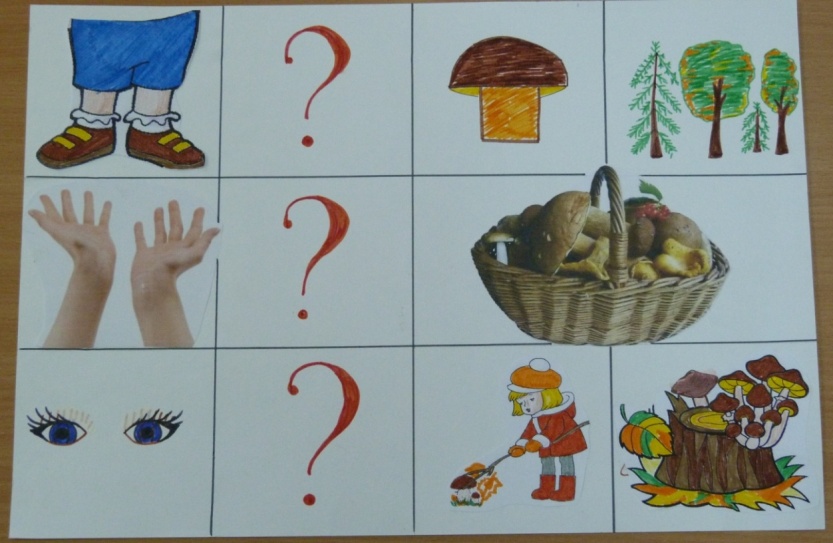 - Ножки, ножки, где вы были?- За грибами в лес ходили.- А вы, ручки, что делали?- Мы грибочки собирали.- А вы, глазки, помогали?-Мы искали да смотрели,Все пенечки оглядели.Также эффективны мнемотаблицы и при обучении пересказыванию и составлению описательных рассказовПример мнемотаблицы для пересказа рассказа «Весна»:-Наступила ранняя весна.  Весной солнце появляется чаще, греет теплее. Небо весной голубое, высокое, чистое. Деревья весной просыпаются. На них появляются почки, листочки. Почки зеленые, липкие. Земля весной оттаивает. Возвращаются птицы. Они поют, чирикают, щебечут, вьют гнезда. Просыпаются весной звери. Они линяют, бегают, ищут пищу. Люди рады весне. Они копают, сажают, сеют.Пример мнемотаблицы для составления описательного рассказа «Дерево»: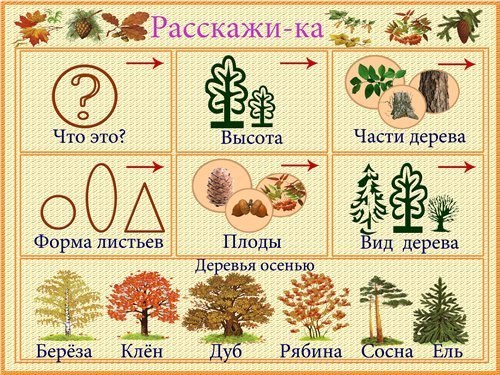  Мнемотаблица для рассказывания сказки «Три поросенка»: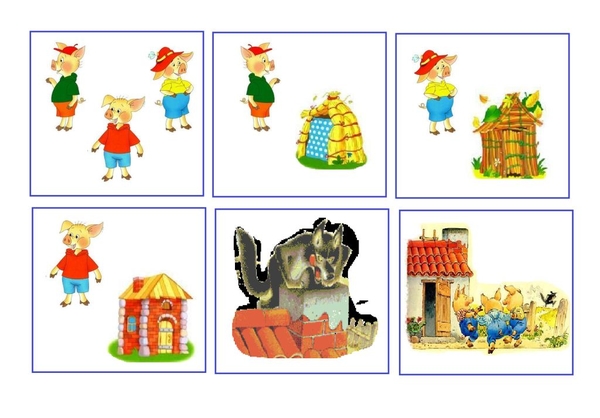     Консультация   для родителей«Разучивание стихотворений с помощью мнемотехники»"Учите ребенка каким - нибудьнеизвестным ему пяти словам -он будет долго и напрасно мучиться,но свяжите двадцать таких слов скартинками, и он их усвоит на лету".К. Д. Ушинский      Не все дети любят учить стихи, у кого-то заучивание стихотворений вызывает большие трудности, быстрое утомление и отрицательные эмоции.Мнемотехника - это система методов и приемов, обеспечивающих успешное освоение детьми знаний об особенностях объектов природы, об окружающем мире, эффективное запоминание структуры рассказа, сохранение и воспроизведение информации, и конечно, развитие речи.     Мнемотаблицы  эффективны при разучивании стихотворений. Суть заключается в том, что на каждое слово или маленькое словосочетание придумывается картинка - символ, изображающая действие или предмет, таким образом, все стихотворение зарисовывается схематически.     Овладение приемами работы с мнемотаблицами значительно сокращает время обучения и одновременно решает задачи, направленные на:-развитие основных психических процессов - памяти, внимания, образного мышления;-развитие мелкой моторики рук при частичном или полном графическом воспроизведении.     Мнемотехника помогает развивать: ассоциативное мышление, зрительную и слуховую память, зрительное и слуховое внимание, воображение. Использование опорных рисунков для обучения заучивания стихотворений увлекает детей, превращает занятие в игру.Детям младшего дощкольного возраста трудно сразу уловить информацию через мнемотаблицу, поэтому с ними удобно работать через мнемодорожки. Мнемодорожка несет информацию в небольшом количестве, что очень важно на первых порах обучения.В более старшем возрасте для заучивания каждого стихотворения совместно с детьми разрабатываем и составляем мнемотаблицу     Этапы работы над стихотворением:1. Мама или папа выразительно читает стихотворение.2. Сообщает, что это стихотворение ребенок будет учить наизусть. Затем еще раз читает стихотворение с опорой на мнемотаблицу.3. Задает вопросы по содержанию стихотворения, помогая ребенку уяснить основную мысль.4. Выясняет, какие слова непонятны ребенку, объясняет их значение в доступной для ребенка форме.5. Читает отдельно каждую строчку стихотворения. Ребенок повторяет ее с опорой на мнемотаблицу.6. Ребенок рассказывает стихотворение с опорой на мнемотаблицу.Приемы мнемотехники приводят к обогащению словарного запаса и формированию связной речи.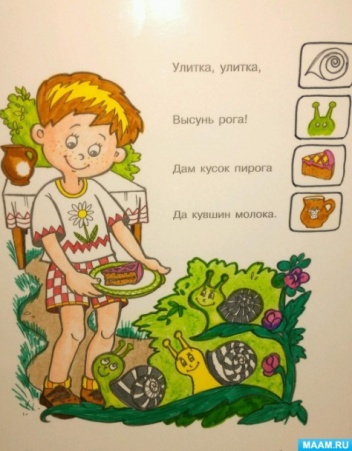 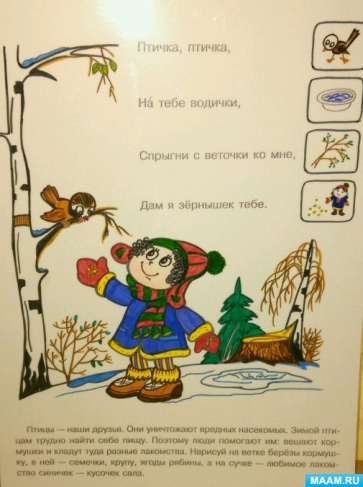 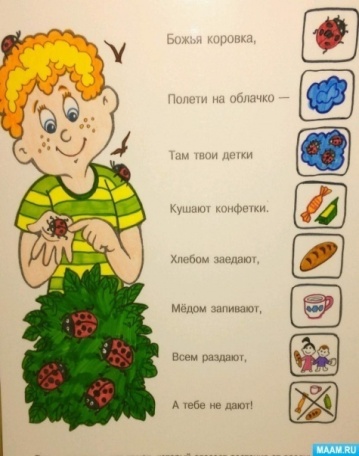                      Консультация для родителей           "Организация развития речи детей в семье"      В настоящее время проблема развития речи у детей раннего возраста стоит остро, так как в наше время более половины детей имеют признаки задержки развития речи. Скомпенсировать отставание в развитии (физическом, психическом, умственном, речевом) максимально быстро и эффективно можно только в раннем возрасте, так как этот период характеризуется пластичностью и чувствительностью нервной системы.     Ребенок от двух до четырех лет может заниматься продуктивно только тогда, когда ему по-настоящему интересно. Поэтому все, что вы рассказываете вашему малышу должно быть:
1. Наглядно (если вы рассказываете про посуду, то показываете ребенку посуду, если вы рассказываете про мебель, то показываете ребенку эту мебель).
2. Эмоционально окрашено (очень часто нам не интересно слушать человека, который говорит монотонно, поэтому ОБЯЗАТЕЛЬНО сделайте свою речь эмоционально окрашенной, используйте паузы, не забывайте также использовать мимику и жесты).
3. Правильно (говорите простыми словами и фразами, речь должна быть чистая, без нарушений, ни в коем случае «не сюсюкайтесь» с ребенком, повторяя его неправильные слова, ваша речь должна быть образцом правильной речи).
4. Артикулируемо (всегда говорите четко и медленно, при этом ребенок должен видеть, как вы произносите то или иное слово.       Всегда помните, что занятия должны строиться по принципу от простого к сложному, при этом обязательно учитываются возрастные и индивидуальные особенности ребенка.Для того чтобы заниматься развитием речи дошкольников самостоятельно, совсем необязательно превращаться в педагога. Существует множество игр, незамысловатых упражнений по развитию речи у детей, которые легко использовать по дороге в детский сад, на прогулке или перед сном  ребенка.     Развитие речи дошкольников в игре — это ещё и дополнительная эмоциональная связь между вами и вашим  ребенком, это радость от общения, формирование доверительных и дружеских отношений.     Сейчас давайте поиграем в некоторые из этих игры:"Цепочка слов"Цель: Обогащение словаря, развитие слухового внимания, мышления.Суть этой игры по развитию речи дошкольников заключается в подборе слов, объединённых каким-либо признаком. То есть ребенок с вашей помощью составляет своеобразную цепочку из слов, которые логически соединяются между собой с помощью вопросов-переходов.Например, исходное слово «кошка». Вы задаёте вопрос:-Это кто (показ кошки)?-Кошка.-Что есть у кошки?-Голова, хвост, уши, лапы, когти...-Когти острые и колючие. Что ещё бывает колючим?-Ёлка, ёжик...-А где живёт ёжик?-В лесу.-А кто ещё живёт в лесу?-Волк, лиса, заяц…-А какого цвета шубка у зайца зимой?-Белого.- А что ещё бывает белым?- Снежинки, снег, снеговик, облака…- А снеговик из каких фигур сделан?- Из круглых.- А что ещё бывает круглым?- Мяч, солнце, шар, помидор…"Найди по цвету"Цель: закрепление названий цветов, согласование прилагательного с существительным в роде и числе.Для этой игры нам понадобятся картинки с изображением предметов разного цвета или сами предметы.Например:Красное яблоко, красная шапка, красный карандаш.Жёлтое солнце, желтая репка, жёлтый кубик.Синее небо, синяя краска, синий шарик.Зелёное одеяло, зелёная ёлка, зелёный листик.«Мои пальчики расскажут» (пальчиковая гимнастика)Воспитатель: Учеными подтверждено, что чем активнее и точнее движения пальцев рук ребенка, тем быстрее развивается его речь. Ребенок лучше усваивает текст, если рассказывают его с жестами и мимикой. Этому их должны научить взрослые, но сначала они должны освоить такие приемы сами. «Рисуем стихи»Берете поднос (30х40см) с манкой. Надо нарисовать зайца под дождем по стихотворению А.Л. Барто «Зайка». Сначала стихи читает взрослый и рисует зайца, затем ребёнок дорисовывает детали (дождик, ушки, глазки, хвостик…) к изображению и договаривает за взрослым слова и фразы к стихотворению.«Мой мишка»Доказано, что между речевой функцией и моторикой существует тесная связь. Совокупность движений рук и речевых органов ускоряет запоминание стихотворного текста. Родитель показывает мишку читает текст, а «играет» ребенок.Я рубашку сшила мишке. (Показывает мишку и гладит его.)Я сошью ему штанишки. (Показывает штанишки.)Надо к ним карман пришить (Показывает карман.)И платочек положить. (Вкладывает в карман платочек.)На плите сварилась каша: (Берет кастрюлю с плиты.)-Где большая ложка наша? (Ищет ложку.)Я тебе перед едойРуки вымою водой, («Моет» мишке лапки, вытирает и усаживает его за стол.)Повяжу тебе салфетку, (Завязывает салфетку.)Ешь котлетку, ешь конфетку, (Дает на тарелочке конфету.)Молоко свое допей («Поит» молоком.)И гулять пойдем скорей! (Берет мишку за лапку и идет гулять)«Я учусь правильно дышать» (дыхательная гимнастика)Цель: Организация работы по развитию правильного речевого дыхания у детей младшего дошкольного возраста.Важно акцентировать внимание ребёнка на долгом вдохе и плавном выдохе.Полезно ежедневно выполнять дыхательные упражнения и игры:- дуть на легкие шарики, бумажные полоски, играть на детских музыкальных инструментах;- дуть на привязанные к ниточке шарики, разноцветные бумажные фигурки;- надувать воздушные шарики, пускать мыльные пузыри;- сдувать со стола ватные или бумажные пушинки в определенном направлении (игра «Футбол»);- дуть вверх, не давая упасть вниз пушинке, ватке, воздушному шарику и т.д.Например, упражнения «Снежинка», «Свеча», «Окошко», «Горячий чай».«Я с мамой рисую сказку"«Жила была кошечка (рисуется кошка) Она была очень грустная, ведь у нее  было мало полосок (рисуются 2-3 полоски). Давай развеселим кошечку и нарисуем ей много  полосок  (ребенок рисует полоски). Кошка обрадовалась и пошла гулять по дорожкам (рисуется дорожка). Теперь кошка будет гулять по другим дорожкам. Нарисуй длинные дорожки для кошки (ребенок рисует длинные линии). Кошка будет играть – катать клубочки (мячики) по дорожкам, вот такие (взрослый рисует спиральные линии). Теперь ты нарисуй клубочки для кошки (рисует ребенок разными карандашами)».Если ребенку интересно, можно дополнять рисунок и дальше придумывая сказку.Варианты сюжетов:- сказка о солнышке, дорисовывая ему лучики;- про шарики, дорисовывая им ниточки;- про недовязанные рукавички, дорисовывая клубочки;- про то, как затопили печку и дорисовывая дым из трубы;- про то, как собачка потерялась, дорисовывая дорожку домой;- про ежика, дорисовывая ему колючки;- про елочку, дорисовывая ей ветки;- про платочек в подарок, дорисовывая ему узор из полосок и.т.д.Спасибо за внимание. Желаем вам удачи.10.3      Консультация для педагогов: «Развитие речи  дошкольников в условиях семьи и детского сада»     Речь как исторически сложившаяся форма общения развивается в дошкольном возрасте по двум направлениям:во-первых, совершенствуется её практическое употребление в процессе общения ребёнка с взрослыми и сверстниками;во-вторых, речь становится основой перестройки мыслительных процессов и превращается в орудие мышления.     Основная задача речевого развития детей – это овладение нормами и правилами родного языка, определёнными для каждого возраста, а также развитие у детей коммуникативных способностей, т. е. способности общаться. Сам ребёнок овладевает речью только в процессе общения с взрослыми.     Известно, что дети даже без специального обучения с самого раннего возраста проявляют большой интерес к речи: создают новые слова, ориентируясь как на смысловую, так и на грамматическую сторону языка. Но при стихийном речевом развитии лишь не многие дети достигают определённого уровня. Поэтому необходимо целенаправленное обучение, чтобы создать у детей интерес к родному языку и способствовать творческому отношению к речи. Развитие речи прямо влияет на развитие мышления. По высказыванию ребёнка можно судить, насколько он владеет богатством родного языка, его грамматическим строем, уровнем умственного, эстетического и эмоционального развития. Обучение родному языку предоставляет возможности и для нравственного воспитания.Таким образом, овладение родным языком рассматривается как стержень полноценного формирования личности ребёнка, который представляет большие возможности для решения многих задач умственного, эстетического и нравственного воспитания.     Работа по развитию речи ребёнка в д/с осуществляется в разных видах деятельности: на специальных занятиях по развитию речи, а также и на других занятиях; вне занятий – в игровой и художественной деятельности , в повседневной жизни. Большое значение для развития речи младшего дошкольника имеет обогащение словаря на основе знаний и представлений об окружающей жизни и в процессе наблюдений за природой. Природа имеет уникальные возможности для развития и воспитания каждого ребёнка.     Отправляясь с ребёнком на прогулку, мы можем поговорить с ним о том, какая сегодня погода, какое небо, что есть на небе, есть ли ветер, в какую сторону он дует, как мы это определили, в какую одежду мы одеты, почему, с чем это связано, какое сейчас время года; в холодное время подкормить птиц, понаблюдать за их поведение и повадками; посмотреть вокруг себя и увидеть удивительный мир растений, который нас окружает; загадать загадку и найти отгадку; поискать приметы времени года; познакомить ребёнка с народными пословицами и приметами; прочитать стихотворение, вспомнить песенку; поиграть с ним в игру природоведческого содержания, например: «С какого дерева лист?», «Найди дерево по описанию» и т. д. Но мы, взрослые, сами должны видеть окружающий мир, чтобы научить и ребёнка видеть, наблюдать и восхищаться окружающей нас жизнью, беречь всё живое, а свои чувства уметь высказывать словами.Замечательные возможности представляет для развития речи детей ознакомление с художественной литературой. Стихи, сказки, рассказы которые вы читаете ребёнку, должны быть небольшие по объёму, несложные по содержанию, доступные для понимания.«Читать – это ещё ничего не значит; что читать и как понимать читаемое – вот в чём главное дело! Одно и то же произведение дети любят слушать несколько раз. Учите с детьми стихи, потешки, загадки наизусть.Спрашивайте, о чём говорится, что происходит с главными героями;Учите пересказывать сказки, начиная задавать вопросы по содержанию; передавая содержание, ребёнок учится чётко, точно, полно, последовательно излагать свои мысли;Как сделать чтение книг ребёнку более полезным и интересным?Для этого нужно, чтобы ребёнок активно участвовал в этом процессе.Как это сделать?- Задавайте вопросы. Книжные герои могут помочь малышам развивать умения понимать и наблюдать. Во время чтения задавайте им различные вопросы, например: «Если бы Алёнушке с Иванушкой пришлось идти за водичкой на гору, как ты думаешь, какой бы высоты могла быть эта гора: как огромный дом или маленькая, как муравейник?» «Какого цвета у них было ведёрко?».-Озвучьте рассказ. Придумайте вместе с ребёнком, какие звуки присутствуют в сказку, и воспроизведите их. Представьте, как завывает ветер в зимнем лесу, как звучит весенняя капель, как разговаривают птицы и звери.-Изобразите прочитанное литературное произведение. Если вашему ребёнку наскучило чтение, попросите его изобразить прочитанное. Пусть он, например, покажет, как Машенька примеряла стульчики по росту в сказке о трёх медведях или как дед тащил репку.-Отступайте от рассказа. Попробуйте прочитать несколько строчек или страниц известной ребёнку сказки или рассказа, а потом попросите его придумать продолжение, тем самым вы стимулируете воображение ребёнка, а также помогаете расширить словарный запас и научиться принимать решения в различных ситуациях.- Загадайте загадки по сказкам.-В хорошо знакомые сказки можно и проиграть. Сделайте пальчиковый театр: нарисуйте рожицы фломастерами на пальцах или отрежьте пальчики от старой перчатки и украсьте их глазками и ушками. Если любите вязать крючком, то сделать несколько маленьких игрушек вам не составит труда. Можно сшить героев сказки из фетра или лоскутов ткани, а можно даже склеить из бумаги - ребенок будет рад любому варианту. Разыграйте колобка, репку, теремок, курочку Рябу и другие знакомые ребенку истории. Можно придумать с ребёнком свою сказку. Многие специалисты считают, что на развитие речи ребенка особое влияние оказывает развитие рук, особенно пальцев.Знаменитый русский физиолог Иван Павлов говорил: «Руки учат голову, затем поумневшая голова учит руки, а умелые руки снова способствуют развитию мозга»Апельсин.Мы делили апельсин.Много нас, а он один (сжимают и разжимают пальцы обеих рук в кулаки.)Эта долька - для ежа.Эта долька - для стрижа.Эта долька - для утят.Эта долька - для котят.Эта долька - для бобра. (По очереди загибают пальцы, начиная с большого.)А для волка - кожура. (Сжимают пальцы обеих рук в кулаки)Он сердит на нас - беда;Разбегайтесь – Кто куда! (Резко разжимают пальцы, сжатые в кулаки)Дом и ворота.На поляне дом стоит, (Изобразить крышу дома пальцами правой и левой руки)Ну, а к дому путь закрыт. (Развернуть ладони к себе, средние пальцы соприкасаются друг с другом)Мы ворота открываем, (Развернуть ладони параллельно друг другу)В тот домик приглашаем. (Изобразить крышу дома)Нередко ребёнок неправильно произносит те или иные звуки, потому что у него пока ещё «непослушный язычок» Есть простые упражнения, помогающие отработать артикуляцию. Артикуляционная гимнастика выполняется с детьми в игровой форме перед зеркалом 5-10 минут.«Как едет лошадка»Предложите ребёнку пощёлкать язычком, прижимая кончик к верхним зубам. Для имитации звука придумайте игру, например: «Вот идёт лошадка, цокает копытцами: цок – цок-цок. Слышишь, она побежала. А теперь она бежит быстро – быстро! » Ребёнок щёлкает язычком, ускоряя темп.«Сердитый индюк»Пусть ребёнок вообразит себя рассерженным индюком. Он должен при этом быстро произносить повторяющиеся звуки «бла-бла-бла». Такая «болтушка» развивает язычок, послушнее становятся губы, активизируется работа лицевых мышц.Можно сделать массаж язычку:• «покусываем язычок»,• «язычок вырывается, а зубки стараются удержать»,• расслабить язык, «наказать непослушный язычок».Рекомендации:Чтобы правильно развивать речь ребёнка, нужно придерживаться некоторых советов: • Речь взрослых должна быть чёткой, неторопливой, грамматически и фонематически правильно оформленной, не следует искажать слова, имитировать детскую речь: никакого сюсюканья, подделывания под лепет детей.Говорить с детьми надо обыкновенным, правильным языком, но языком простым; главное – говорить медленно, ясно и громко.• Обращать внимание детей на то, как они согласовывают слова в предложении, поправляйте ребёнка (исправляйте допущенные ошибки)• Играя с ребёнком, упражняйте его в согласовании имён существительных с разными частями речи, например с глаголами. Возьмите куклу и спросите: «Кто к нам приехал? » и ребёнок даёт полный ответ: «К нам в гости приехала кукла».• Используйте игрушку для обучения предлогам. (Ребёнок отвечает на вопрос «Где игрушка? », используя предлоги)• Учите ребёнка самостоятельно описывать игрушку. Для этого нужно поставить яркую игрушку перед ребёнком, предложить её рассмотреть, затем задать вопросы. - Что это? (Кто это) -Какого цвета? - Что есть у зайки? (Что это у зайки) - Как можно назвать зайку? - Что можно с ним делать? Поощряйте в семье занятия ребёнка лепкой, рисованием, конструированием, играм с мозаикой, играйте с ним в различные игры: словесные, речевые, пальчиковые; делайте артикуляционную гимнастику.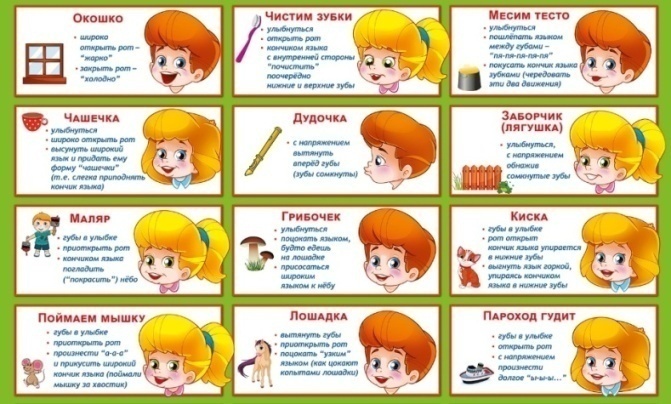 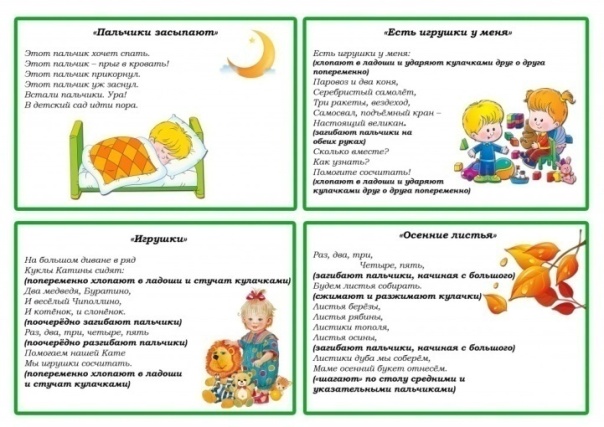 Консультация педагогам«Использование мнемотехники»«Учите ребёнка, каким-нибудь неизвестным ему словам – он будет долго и напрасно мучиться, но свяжите двадцать таких слов с картинками, и он усвоит их на лету». К. Д. Ушинский      Главный инструмент нашего разума — это память. Память — это связь прошлого с настоящим и будущим, процесс сохранения прошлого опыта, дающий возможность его повторного использования. Для того, чтобы память не подводила нас в самые важные мгновения жизни, нужно постоянно тренировать ее. Методов для эффективного использования и развития памяти существует множество.Взяв в основу мнение великих педагогов, пользуясь готовыми схемами, увидев эффективность наглядного материала, но совершенствуя их по-своему, я использую в работе по обучению детей связной речи приёмы мнемотехники.Мнемотехника – это система методов и приемов, обеспечивающих эффективное запоминание, сохранение и воспроизведение информации, и конечно развитие речи.Особенность методики в том, что для опосредованного запоминания предлагаются не изображения предметов, а символы. Такие задания значительно облегчают детям поиск и запоминание слов. Символы максимально приближены к речевому материалу, например, для обозначения словосочетаний «дождь идет» используется зонт, «ветер дует» — наклонившееся дерево.Мнемотаблица – это схема, в которую заложена определенная информация. Как любая работа строится от простого к сложному. Начинала работу с простейших символов, последовательно переходила к мнемодорожкам, и позже к мнемотаблицам.Размер мнемотаблиц может быть различным — в зависимости от возраста детей, от уровня их развития. Рекомендуются следующие размеры таблицы:для дошкольников среднего возраста — таблицы на 6 клетках;для дошкольников старшего возраста — таблицы на 9-12 клетках;для подготовительного к школе возрасту-таблицы на 12-15 клетках.С помощью мнемотаблицы можно познакомить детей с сезонными явлениями природы, предметами и т.д.Данные схемы помогают детям самостоятельно определить основные свойства рассматриваемого предмета, установить последовательность изложения выявленных признаков.Мнемотаблицы особенно эффективны при разучивании стихотворений. Суть заключается в том, что на каждое маленькое словосочетание придумывается изображение таким образом, все стихотворение зарисовывается схематически. После этого ребенок по памяти, используя символы, воспроизводит стихотворение полностью. Использование графических изображений для обучения заучиванию стихотворений увлекает детей, превращает занятие в игру. Зрительный же образ позволяет значительно быстрее запомнить текст. Для разучивания каждого стихотворения я разрабатываю и составляю свою мнемотаблицу, подбираю изображения на каждую строчку. Таким образом создается мнемотаблица. С помощью мнемотаблицы дети выразительно воспроизводят текст стихотворения. На следующих занятиях дети рассказывают стихотворение без использования мнемосхемы.Работа с мнемотаблицами требует определенной предварительной работы как от педагога, так и от детей:-раздаточный материал;-выбор приемов, с помощью которых можно заинтересовать детей. Таким образом, с помощью мнемотехники удалось достичь следующих результатов: увеличилась продуктивность запоминания;- появляется желание придумывать интересные истории, пересказывать тексты;- игровая форма подачи информации снизила эмоциональную напряженность и вселила в детях уверенность в успех ;-  словарный запас выходит на более высокий уровень.Поэтому, чем раньше будем учить детей пересказывать или рассказывать, используя метод мнемотехники, тем лучше подготовим их к школе, так как связная речь является важным показателем умственных способностей ребенка.     Мнемотехника (от греч. mnemonikon – искусство запоминания) - система различных приёмов, облегчающих запоминание и увеличивающих объём памяти путём образования дополнительных ассоциаций. Мнемотехника помогает детям образовывать дополнительные ассоциации.На занятиях по развитию речи мы используем мнемотаблицы. Мнемотаблица – это схема, в которую заложена определенная информация. Для изготовления этих схем не требуются художественные способности: любой педагог в состоянии нарисовать подобные символические изображения предметов и объектов к выбранному рассказу.Для детей младшего и среднего дошкольного возраста необходимо давать цветные мнемотаблицы, т. к. у детей остаются в памяти отдельные образы: елочка - зеленая, ягодка – красная. Позже - усложнять или заменять другой заставкой - изобразить персонажа в графическом виде. Например: лиса – состоит из оранжевых геометрических фигур (треугольника и круга), медведь – большой коричневый круг и т. д. Для детей старшего возраста схемы желательно рисовать в одном цвете, чтобы не вовлекать внимание на яркость символических изображений.НУРХАН ЖАНАЕВ Я ПОСАДИЛ ЦВЕТЫ Лишь пришла весны пора, Я у нашего двора Посадил цветы. Тороплю — считаю дни, Пусть быстрей растут они — Милые цветы. Воду ведрами таскаю, Каждый вечер поливаю Ясвои цветы. Не даю их рвать ребятам, От собак, от коз бодатых Берегу цветы. Наконец в листве зеленой Распускаются бутоны —                     Краше в мире нет. Не цветы, а загляденье! Завтра маме в день рожденья Подарю букет.К. Идрисов «Мой край».  Казахстан – это край и отар, и пшеницы.Край и степи, и горы вместивший в границы.Край заоблачных пиков, джайляу широких. Неуёмных и пенистых речек потоки.Край батыров, героев порывистых край.Лишь о нём мои думы, о нём мои строки Алексей Константинович Толстой  «Осень»Осень. Обсыпается весь наш бедный сад,Листья пожелтелые по ветру летят;Лишь вдали красуются, там на дне долин,Кисти ярко-красные вянущих рябин. Рассказ Прокофьева «Башмачки»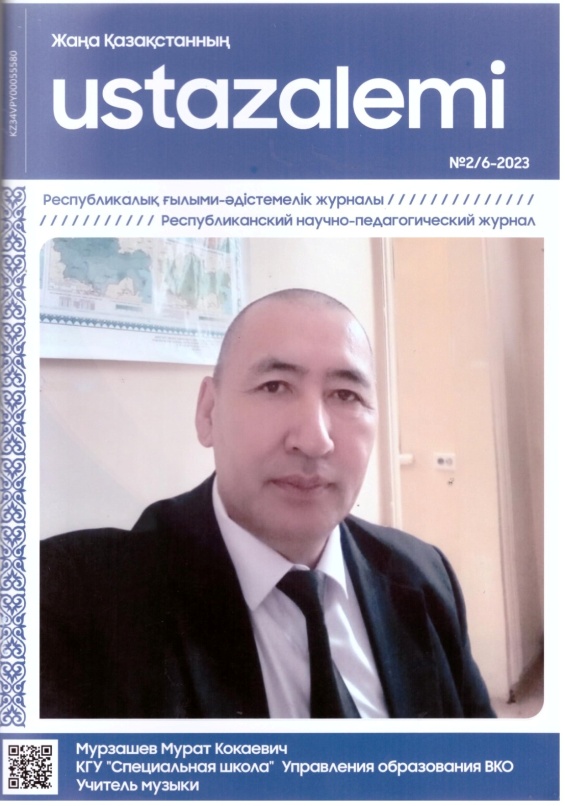 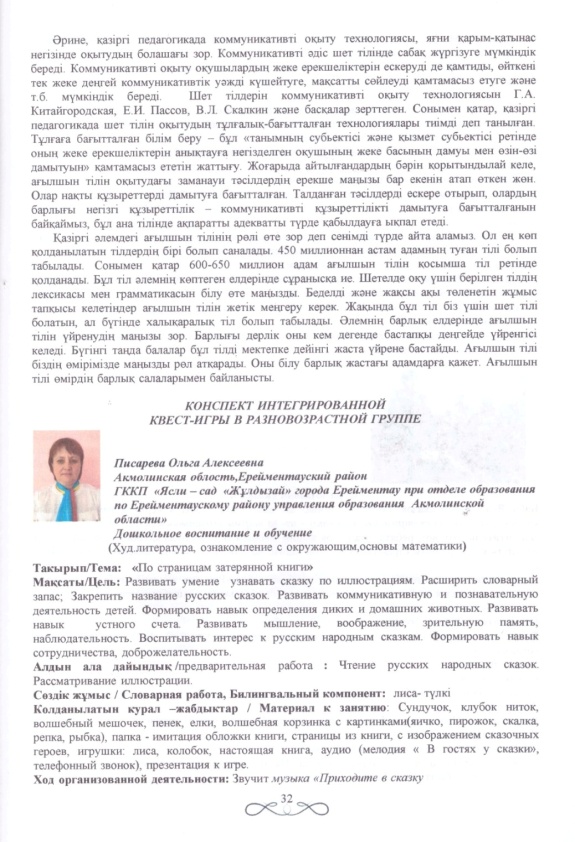 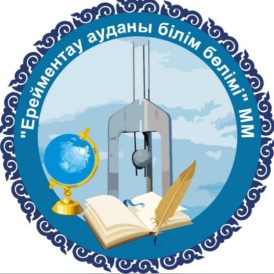 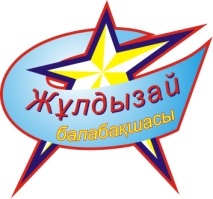 «Использование мнемотехники, впознавательно речевом развитии»г.Ерейментау 2023г.Название проекта«Использование мнемотехники, впознавательно речевом развитии»Вид проектадолгосрочныйАвтор проектаПисарева О.АУчастники проектаПедагоги, дети, родителиВид деятельности и его содержаниеЗанятия, Консультация для педагогов: «Развитие речи  дошкольников в условиях семьи и детского сада»Консультация для родителей«Мнемотехника как средство развития связной речи дошкольников» «Разучивание стихотворений с помощью мнемотехники»ІС-әрекет бөлімдеріЭтапы деятельностиТәрбиешІнІң – әрекетІ                 Действия воспитателяБалалардың іс –әрекетіДеятельность детейЫнталандыру,сезімді оятуМотивационно -                                                                    ПобудительныйСказочница встречает детей.-Я очень люблю сказки, а вы? А почему вы их любите? Вы много сказок знаете?Я приглашаю вас в прекрасную страну сказок.Дети заходят в зал их встречает сказочница.Под музыку «В гостях у сказки» дети идут на сказочную поляну.Ұйымдастыру – ізденушілік                             Организационно – поисковыйСмотрите какая птица сказочная живет в нашей стране. Она что-то спрятала под елочкой, но что там она вам покажет если вы назовете ее друзей:  птиц которые есть в сказках. Посмотрите стоит волшебный сундук с сокровищами, который закрыт на 6 замков. Для этого вам надо получить ключи.Сколько ключей вам потребуется? (ответы детей — 6 ключей). Ключи получите, когда пройдёте ряд испытаний и выполните задания.Вы готовы к первому испытанию?1 задание - вопросы - Какие бывают сказки? - Кто является героями сказок?А сейчас отгадайте о какой сказке идет речь: -Мышка к ним пришла на помощь – вместе вытянули овощ -Лечит разных малышей, лечит птичек и зверей -Сяду на пенек, съем пирожок-И сбежали от грязнули и чулки, и башмаки-Приходите, тараканы, я вас чаем угощу -Не пей из копытца, козлёночком станешь -Я от бабушки ушел, я от дедушки ушел -Дерни за веревочку, дверь и откроется- Девочка превратилась в облако2 задание- А теперь давайте поиграем в игру «Путанница». Вы названия сказок вспоминайте и правильно их называйте.«Сестрица Алёнушка и братец Никитушка»;«Иван-Царевич и зеленый волк»;«По собачьему веленью»;«Волк и семеро тигрят»;«Пашенька и Медведь»;«Гуси-вороны»; «Два жадных поросенка».3 заданиеВ волшебной коробке находятся разрезанные картинки. Из них надо сложить сюжеты из знакомых сказок. Отгадать название сказки и какой сюжет сказки изображен. Для подсказки имеются картинки из сказок.4 заданиеИгра « Найди свою сказку». Перед вами иллюстрации из сказок. Назовите их. Сейчас я раздам вам карточки с изображением героев сказок. Пока звучит музыка, вы гуляете. Музыка остановиться, подойдите к иллюстрации той сказки, из которой ваш герой. Будьте внимательны! Я же волшебница и люблю всех превращать в разных героев.«Топ, топ, хлоп, хлоп,Вокруг себя повернись, В сказочного героя превратись».5 заданиеУпражнение на развитие мимических навыков «Гномики»- Гномы в зеркало глядятся, радуются, веселятся - Ну-ка, хватит веселиться, нужно всем вам разозлиться!  - Ну, нельзя же вечно злиться, предлагаю удивиться - А такое развлечение:- Покажите огорчение Упражнение- имитация- Сколько у нас много разных сказочных героев. Покажите сейчас лисичку- сестричку, волка, медведя, лягушку Молодцы! Своею палочкой взмахну, обратно в деток превращу!6 заданиеЧистоговорка (артикуляционная гимнастика)На лугу паслась корова –Полосатый шмель летел –Колокольчик зазвенел –Еж колючий пробегал –Птичка маленькая пела И сердитый жук жужжал –Пальчиковая гимнастика «Любимые сказки»Будем пальчики считать,Будем сказки называтьРукавичка, Теремок,Колобок – румяный бок.Есть Снегурочка – краса,Три медведя,Волк – Лиса.Не забудем Сивку-Бурку,Нашу вещую каурку.Про жар-птицу сказку знаем,Репку мы не забываемЗнаем Волка и козлят.Этим сказкам каждый рад.Итак, замки сняты. Давайте пересчитаем, сколько их? На каждом  замке с одной стороны написана цифра. Надо разложить замки  по порядку от 1 до 6. Если разложили правильно, то перевернув  замки вы сможете прочитать слово на обратной стороне каждого ключа (1 - с, 2 - к, 3 - а, 4 - з, 5 - к, 6 - а). Слово сказка на казахском - ЕртегіСундук открывают и находят спрятанные сокровища - это  пальчиковый театр.Раздаю каждому ребенку героев театра, дети обыгрывают их. - Ребята в сундучке еще что-то лежит.Это загадка , отгадайте про какую сказку- Дед и бабка вместе жилиДочку из снежка слепили,Но костра горячий жарПревратил дочурку в пар.Дед и бабушка в печали.Как же их дочурку звали? – Правильно, давайте вспомним сказку. (по мнемотаблице рассказывают сказку) 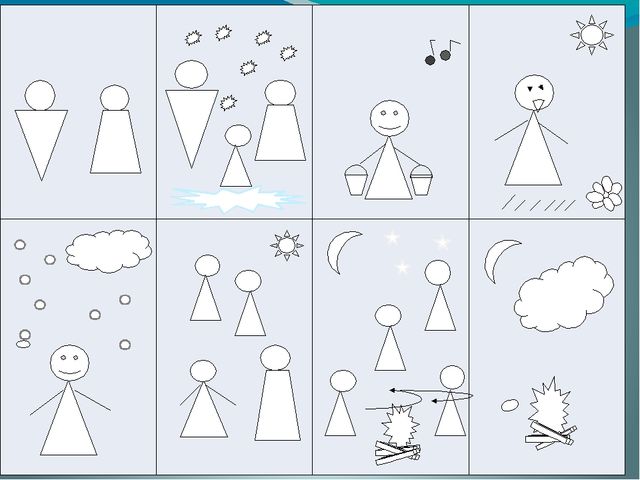 - Давайте придумаем свой, веселый и счастливый конец сказки «Снегурочка»? гуси-лебеди, петух, курица, голубь, журавль, жар-птица, ворон, утенок, кукушка…Даавторские и народныелюди, животные, птицы, предметы, явления природырепкадоктор АйболитМаша и медведьМойдодырМуха-цокотухаСестрица Аленушка и братец ИванушкаКолобокКрасная шапочкаСнегурочкабратец Иванушкасерый волкпо щучьему велениюсемеро козлятМашенька и МедведьГуси- лебедиДва жадных медвежонкаСобирают сказкуДети становятся рядом с иллюстрацией, называют героя сказки, ее названиеДети топают, хлопают, поворачиваются вокруг себя.дети широко улыбаются дети хмурятсядети поднимают брови вверх и округляют глазадети опускаю уголки губ вниз, надувают губки, хмурят бровиимитируют сказочных героев  под музыкальное сопровождение«Му-у-у, му-у-у».«З-з-з, з-з-з».«Динь, динь, динь».«Пх-пх-пх».«Тиль-ль,тиль-ль».«Ж-ж-ж,ж-ж-ж».


Дети поочередно загибают пальчики. На последнюю строчку хлопают в ладоши.Выкладывают цифры по порядкуДети рассматривают героев из сказки ( пальчиковый театр), обыгрывают их.СнегурочкаРассказывают сказку по мнемотаблицеПридумывают счастливый конец сказкиҚорытындылау  - Өзін – өзі бағалау                                 Рефлексивно -           Корригирующий- Посмотрите в сундучке есть еще герои сказки пальчикового театра, сейчас мы с вами разделимся одни будут зрители, другие дети будут героями.Показ сказки «Снегурочка» детьми пальчиковый театр.ІС-әрекет бөлімдеріЭтапы деятельностиТәрбиешІнІң – әрекетІ                 Действия воспитателяБалалардың іс –әрекетіДеятельность детейЫнталандыру,сезімді оятуМотивационно -                                                                    ПобудительныйРебята к нам пришла гостья? Отгадайте кто это.Отгадывают загадкуҰйымдастыру – ізденушілік                             Организационно – поисковыйДел у меня не мало –
Я раскрываю почки, 
В зеленые листочки
Деревья одеваю,
Посевы поливаю,
Движения полна,
Зовут меня … Выставляется иллюстрация весны.Весна вам приготовила загадки:Дел у меня не мало –
Я белым одеялом
Всю землю укрываю,
В лед реки убираю,
Белю поля, дома
Зовут меня … Я соткано из зноя,
Несу тепло с собою.
Я реки согреваю,
Купайтесь – приглашаю
И любите за это
Вы все меня. Я … Несу я урожаи,
Поля вновь засеваю,
Птиц к югу отправляю,
Деревья раздеваю,
Но не касаясь сосен
И елочек. Я … Ребята, сегодня из почтового ящика я достала письмо, которое было адресовано нашей группе. Давайте посмотрим от кого оно. Посмотрите, пожалуйста, на конверте кто-то нарисован. Кто же это?Да это белый медведь. Давайте прочитаем, что пишет нам белый медведь.(открываю письмо и читаю)«Здравствуйте, дорогие ребята!Меня зовут Умка. Я живу на Севере. Здесь очень холодно, все покрыто льдом и снегом. Однажды, когда я лежал на льдине, мимо пролетали птицы. Они сказали, что летят очень далеко, туда, где уже наступила весна. А что такое «весна», я не знаю. Очень прошу вас, ребята, расскажите, пожалуйста, мне о весне. Буду ждать ответа».-Вот такое письмо прислал нам медведь Умка./Прикрепляю картинку с изображением медведя «Умки»/-Расскажем Умке о весне?-Какая весна сейчас идет?-Я предлагаю для начала, вспомнить и сказать после какого времени года наступает весна?- Скажите, пожалуйста, какой первый месяц весны?-Второй?-Третий?– А вы рады весне? Покажите, как вы рады весне.  -А теперь сообщите эту новость радостно: «Весна пришла!» -А сейчас, я предлагаю, вам предлагаю послушать мой рассказ для Умки. -Наступила ранняя весна.  Весной солнце появляется чаще, греет теплее. Небо весной голубое, высокое, чистое. Деревья весной просыпаются. На них появляются почки, листочки. Почки зеленые, липкие. Земля весной оттаивает. Возвращаются птицы. Они поют, чирикают, щебечут, вьют гнезда. Просыпаются весной звери. Они линяют, бегают, ищут пищу. Люди рады весне. Они копают, сажают, сеют.Вопросы для детей по рассказу.1. Какое время года наступило?2. Каким становится небо ранней весной?3. Что весной происходит с деревьями?4. Что происходит весной с животными и птицами?5. Чем занимаются люди с приходом весны?Физминутка «Подснежник»В лесу, где берёзы столпились гурьбой,Подснежника глянул цветок голубойСперва понемножкуЗелёную выставил ножку. Потом потянулся из всех своих силИ тихо спросил:«Я вижу, погода тепла и ясна.Скажите, ведь правда, что это весна?»Рассказываю еще раз рассказ с опорой на мнемосхему.- Ребята а теперь вы составьте рассказ про весну с помощью мнемосхемы.Ребята, я хочу предложить вам поиграть в игру «Подбери слова»-Подберите к слову «солнце» слова.-Скажите, пожалуйста, солнце весной что делает?-А ручьи?-Молодцы, вы все назвали верно.Дид.игра «Противоположности» Зима ушла, а весна… Зима холодная, а весна… 
Зимой солнце морозит, а весной… 
Зимой сугробы высокие, а весной…ВеснаЗимаЛетоОсеньБелый медведь.Слушают письмоДа.Ранняя.После зимы.МартАпрельМай.Дети мимикой изображают радостьДети повторяют с разными интонациями предложениеСлушают рассказ воспитателяОтвечают на вопросы по рассказудети поворачивают голову влево-вправодети ставят руки на пояс, попеременно вытягивают вперед ногидети тянут руки вверхСлушают рассказ воспитателяСоставляют рассказ по мнемосхемеЯркое, высокое, теплое.Греет, припекает, светит.Бегут, журчат, шумят.пришла.теплая.греет.низкие.Қорытындылау  - Өзін – өзі бағалау                                 Рефлексивно -           Корригирующий«Весна» (И. Токмакова)К нам весна шагаетБыстрыми шагами,И сугробы тают под её ногами.Чёрные проталиныНа полях видны.Видно очень тёплые ноги у весны.Ребята если у вас получилось составить рассказ то подойдите к красному цветочку.Если немного трудно было к синему цветочку.Если совсем не получилось, то подойдите к желтому цветочку.Слушают стих.Оценивают себя.ІС-әрекет бөлімдеріЭтапы деятельностиТәрбиешІнІң – әрекетІ                 Действия воспитателяБалалардың іс –әрекетіДеятельность детейЫнталандыру,сезімді оятуМотивационно -                                                                    ПобудительныйРебята посмотрите у меня что-то лежит в коробке, угадайтеЧтобы узнать, что лежит в коробке, отгадайте мою загадкуС неба он летит зимой,
Не ходи теперь босой,
Знает каждый человек,
Что всегда холодный ...Интересно что в коробкеСнегДети обследуют снег руками.Ұйымдастыру – ізденушілік                             Организационно – поисковый-Правильно, какой бывает снег?Дидактическая игра «Какой, какая»-Какой бывает снег: -А что происходит со снегом, когда становится тепло?-Ребята отгадайте еще загадки «Когда это бывает?»-Дел у меня не мало –Я белым одеялоВсю землю укрываюВ лед реки убираю,Белю поля, домаЗовут меня. -Я соткано из зноя,Несу тепло с собою.Я реки, согреваю,Купайтесь – приглашаю.И любите за этоВы все меня. Я -Я раскрываю почки,В зеленые листочкиДеревья одеваюПосевы, поливаю.Движения полнаЗовут меня. -Несу я урожаиПоля вновь засеваюПтиц к югу отправляю.Но не касаясь сосенИ елочек. Я –А какое время года сейчас?–Как называется месяц? Рассматривание картины К. Юона "Зима". Какая бывает зима?  Упражнение «Вьюга».Как шумит вьюга? (Громко, тихо.)- Ребята послушайте стихотворение Суриков.«Зима»Белый снег пушистый
В воздухе кружится
И на землю тихо
Падает, ложится.И под утро снегом
Поле забелело,
Точно пеленою
Всё его одело.Тёмный лес что шапкой
Принакрылся чудной
И заснул под нею
Крепко, непробудно…Божьи дни коротки,
Солнце светит мало, —
Вот пришли морозцы —
И зима настала. Беседа по содержанию.–О чем говорится в стихотворении?–О каком времени года?–Какой пеленой оделось поле?–Какой шапкой принакрылся лес?–Кто заснул под шапкой?Словарная работа.Объяснить значение слов: (непробудно, чудной,пеленою)-Повторное чтение воспитателем.- Физкультминутка.Закружились, завертелись, белые снежинки.Вверх, взлетели белой стаей, легкие пушинки.Пусть затихла злая вьюга – улеглись повсюду.Заблистали, словно жемчуг – все дивятся чуду.Заискрились, засверкали, белые подружки.Заспешили на прогулку дети и старушки. Чтение стихотворения детьми хором.Рассказывания стихотворения при помощи картинок.Дидактическая игра «Назови ласково»-Зима, красивое время года, давайте превратим обычные слова в красивые, называя их ласково.(показываю детям картинки) Снег-Зима –Сугроб-Шапка-Лес-Солнце-Мороз-мягкий, холодный, белый, хрустящий и т.д.тает, превращается в воду.зимаЛетовеснаосеньзимаянварьМорозная, кусачая, снежная, белая, метельная, вьюжная…у-у-уСлушают стихотворениеОтвечают на вопросыСлушают обьяснение словПокружиться на месте.Поднять руки, покружиться на носках.Присесть, руки к полуВстать, руки вперед.Руками выполнять движение «ножниц».Шаги на месте.Рассказывание мальчики- девочки.Рассказывание по строчки.Рассказывание детьми по очередидети называют слова в уменьшительно-ласковой форме Қорытындылау  - Өзін – өзі бағалау                                 Рефлексивно -           КорригирующийВот какие мы молодцы. О чем мы сегодня говорили на занятии? Кто написал стихотворение «Зима»? Что помогло нам запомнить стихотворение?о зиме.И. СуриковсхемаІС-әрекет бөлімдеріЭтапы деятельностиТәрбиешІнІң – әрекетІ                 Действия воспитателяБалалардың іс –әрекетіДеятельность детейЫнталандыру,сезімді оятуМотивационно -                                                                    ПобудительныйРебята к нам пришла гостья что бы узнать кто это ,нужно отгадать загадку.Послушайте внимательно загадку.Загадка:Тройка, тройка прилетелаСкакуны в той тройке белой.А в санях сидит царица.Белокожа, белолица.Как махнула рукавом –Всё покрыла серебромЗимаҰйымдастыру – ізденушілік                             Организационно – поисковыйПочему зиму называют царицей? Как вы думаете, подходят ли зиме определения «белокожа», «светлолица»? На какой тройке прилетела зима? Что за скакуны в этой тройке? Правильно, это зимние месяцы. Вспомните их названия. Да, зима – царица трех месяцев: декабря, января, февраля. Ребята сегодня к нам в группу зима принесла этот конверт, давайте посмотрим что в нем? пришла сама зима. (Слайд).Здесь написаны разные интересные игры задания Зимушка-зима – весёлое, чудесное, волшебное, сказочное время года. Внимательно посмотрите на экран и полюбуйтесь зимними пейзажами. (Слайд)скажите какие изменения произошли в природе с приходом зимы.Дети; составляют предложения.– Зимой реки ….- Зимой солнце… - Зимой на небе…- Зимой деревья… - Зимой на земле…– Птицы зимой…– Звери зимой…- Люди зимой… Гимнастика для глаз «Озорная снежинка».- Чтобы ваши глазки не устали, мы проведем гимнастику для глаз. Апоможет нам вот эта озорная снежинка. Встаем на ножки.Мы снежинку увидали,Со снежинкою играли Снежинка вправо полетела,Дети вправо посмотрели Опять снежинка полетела,Глазки влево посмотрели Ветер снежинку вверх поднималИ на землю опускал Глазки закрываем - Глазки открываем, и задания Зимы выполняем.Следующее упражнение - Упражнение «Какой? Какая? Какое?» Я сейчас выставляю по одной картинке, а вы подбираете, как можно больше слов, отвечающих на вопрос какой? какая?Зима какая? –Снег какой? — День какой? — Ночь какая? — Лед какой? Сосулька какая? – Молодцы ребята, а теперь давайте отдохнем.ФизминуткаСолнце землю греет слабо, По ночам трещит мороз, Во дворе у Снежной Бабы Побелел морковный нос. В речке стала вдруг водаНеподвижна и тверда, Вьюга злится,Снег кружится, Заметает все кругомБелоснежным серебром. О зиме написано много стихов, рассказов  и песен.Теперь внимательно послушайте рассказ. «Зимняя ночь»Соколов-Микитов Иван СергеевичНаступила ночь в лесу.По стволам и сучьям толстых деревьев постукивает мороз, хлопьями осыпается легкий серебряный иней. В темном высоком небе видимо-невидимо рассыпалось ярких зимних звезд...Но и в морозной зимней ночи продолжается скрытая жизнь в лесу. Вот хрустнула и сломалась мерзлая ветка. Это пробежал под деревьями, мягко подпрыгивая, заяц-беляк. Вот что-то ухнуло и страшно вдруг захохотало: где-то закричал филин, завыли и замолчали ласки, охотятся за мышами хорьки, бесшумно пролетают над снежными сугробами совы. Как сказочный часовой, уселся на голом суку головастый серый совенок. В ночной темноте он один слышит и видит, как идет в зимнем лесу скрытая от людей жизнь.А сейчас я предлагаю вам составить рассказ о зиме. В этом нам помогут наши помощницы-таблицы.Рассказ должен быть полным, интересным.- Вы знаете, в рассказе должно быть начало.Например: К нам пришла зима. Наконец-то, наступила зима!- Затем идет основная часть. О чем говорится, что изображено.- И конец рассказа. Например: Я люблю зиму!-Молодцы ребята у вас получились замечательные рассказы о зимеПотому что она белая.Декабрь, январь,февраль.Рассматривают иллюстрации зимызамерзают,покрываются льдомсветит, но не греетснеговые тучи, из них идет снегстоят голые, а ветки деревьев покрыты снегомлежит снег, земля замерзает от мороза и холодаулетают в теплые края, их называют перелетные, а тех, которые остаются зимовать, зовут – зимующеживотные поменяли шубки летние на зимниеодеваются тепло, чтобы не замерзнутьвытянуть снежинку вперед, сфокусировать на нейвзглядотводят снежинку вправо, следят взглядомотводят снежинку влево, следят взглядомследить за снежинкой движениями глаз вверх-вниздети закрывают глазахолодная, снежная, морозная,.белый, пушистый, холодный, рассыпчатый, мягкий, искристый, блестящийморозный, снежный, солнечный, короткий, ветреныйдлинная, лунная, звездная, снежная, морознаяхолодный, крепкий, прозрачный, хрупкий, тонкийхолодная, ледяная, прозрачная, мокрая, твердаяРуки вверх и вниз.Руки на пояс, наклоны в стороны.Руки на пояс, поворот вокруг себя.Дети показывают нос.Прыжки на месте.Дети кружатся.Имитируют движения руками.Слушают рассказ сопровождающий иллюстрациямиРассматривают мнемотаблицы и составляют по ним рассказы о зимеСлушают рассказы детейҚорытындылау  - Өзін – өзі бағалау                                 Рефлексивно -           Корригирующий- О каком времени года мы сегодня говорили?- С помощью чего нам легко удалось составить рассказ?- Помогли ли вам схемы во время запоминания?О зимеС помощью таблиц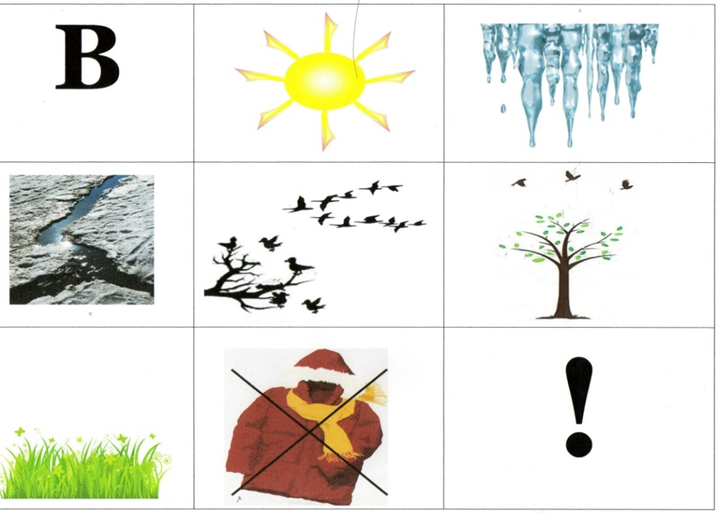 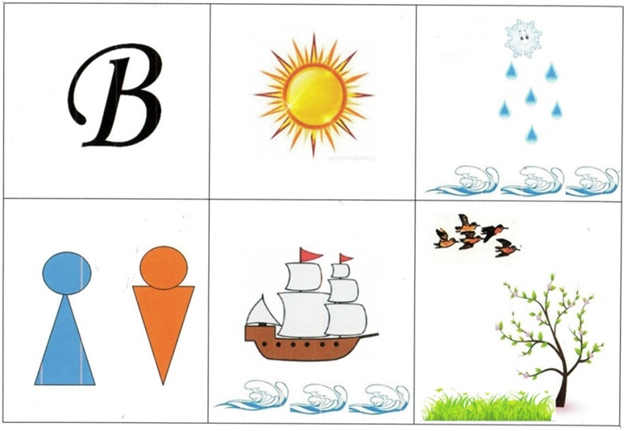 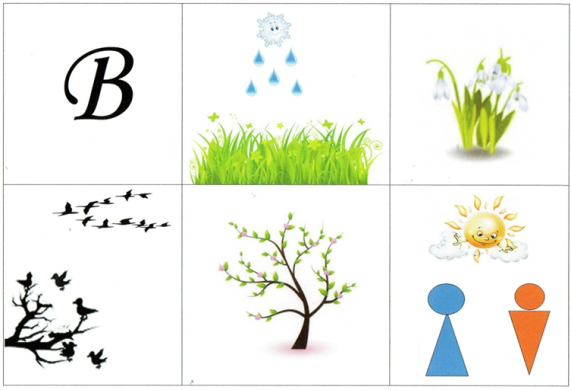 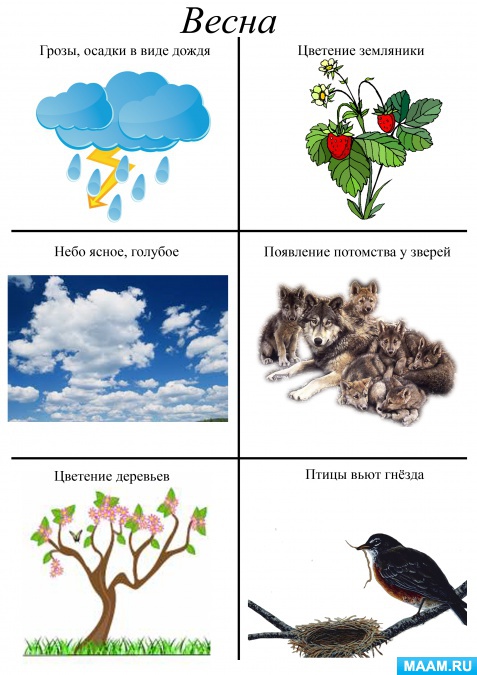 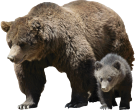 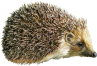 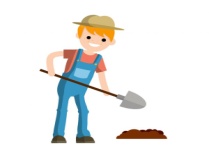 